PRODUCT INFORMATION600 Series Phenolic Wheel Caster600**-******R-06Wanda Phenolic Casters also known as Gray Iron Casters are fully metal wheels and are less expensive than Ductile Wheels.  Semi Steel wheels are better for light to medium duty applications if used on smooth concrete floors and applications where they do not take any type of overloading, impacts, or abuse.Temperature Range: -45℃ to +300℃, and Hardness: HBW 180WheelDia.DTreadWidthWLoadCap.(kg)BearingOptionsSwivelRadiusEOverallHeightHPlateSizeXxYSettingPitchX’xY’HoleDia.P10050320Roller31141115x10083x711112550410Roller41163115x10083x711115050420Roller44189115x10083x711120050450Roller44239115x10083x7111*All dimention are “mm”.*All dimention are “mm”.*All dimention are “mm”.*All dimention are “mm”.*All dimention are “mm”.*All dimention are “mm”.WheelDia.DSwivel CasterModel No.Fixed CasterModel No.Swivel With Total LockModel No.100600PS-100050R-06600PF-100050R-06600PS-100050R-06-DUC125600PS-125050R-06600PF-125050R-06600PS-125050R-06-DUC150600PS-150050R-06600PF-150050R-06600PS-150050R-06-DUC200600PS-200050R-06600PF-200050R-06600PS-200050R-06-DUCWheelDia.DSwivel With Side BrakeModel No.Fixed With Side BrakeModel No.100600PS-100050R-06-STC600PF-100050R-06-STC125600PS-125050R-06-STC600PF-125050R-06-STC150600PS-150050R-06-STC600PF-150050R-06-STC200600PS-200050R-06-STC600PF-200050R-06-STCAdvantages at a glanceAdvantages at a glanceAdvantages at a glanceAdvantages at a glanceAdvantages at a glanceAdvantages at a glanceAdvantages at a glanceRoll performanceMovement noiseAttritionCorrosion resistance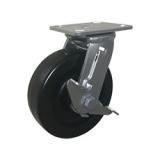 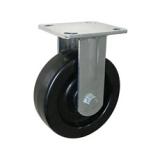 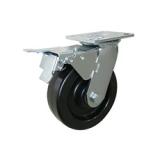 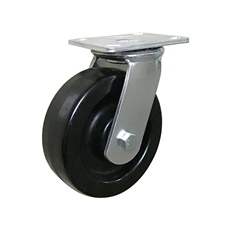 Picture may differ from original productDimensions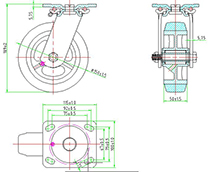 Stucture & Mounting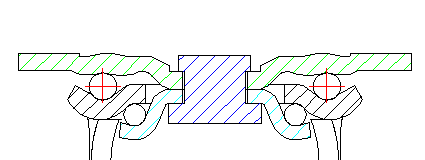 